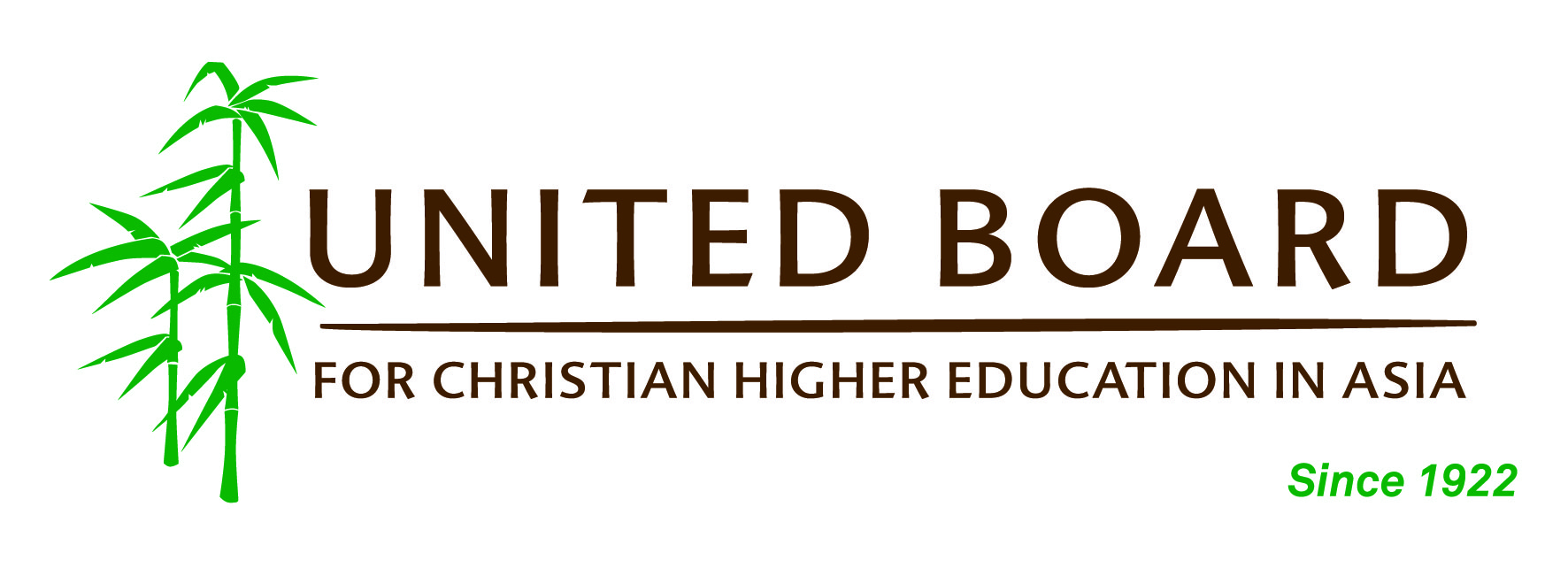 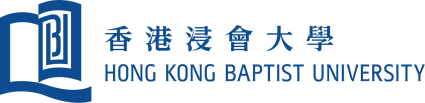 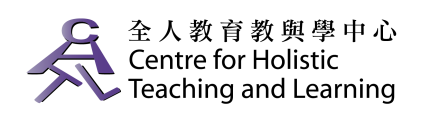 Technology-Assisted Teaching and Learning for Whole Person Education: Opportunities and Challenges in AsiaCo-presented by United Board for Christian Higher Education in Asia andHong Kong Baptist UniversityHosted by Hong Kong Baptist University, Kowloon Tong, Hong KongMay 16 – 18, 2018Application Form (Track 1)Notes to applicants:Each applicant will submit ONE entry only.Online registration through track one will be closed on January31, 2018 (Tuesday). An internal selection process will apply for all applications.The United Board will reserve the right to choose the participants, considering issues of representation and balance.For all selected participants, the United Board will cover the cost of accommodation in double-occupancy, as well as lunches and snacks, for the duration of the conference.All related travel cost will be the responsibility of the participants.Should you have any inquiries on the conference registration, kindly contact the United Board at ubevents@unitedboard.org.Personal Particulars of Participants:Describe briefly how your institution maybe preparing for using technology as a means of promoting whole person education. (max. 200 words)Affiliated Institution:Country:Full Name (from first, middle to LAST names):Gender:Title (please choose ONE only):Mr. Ms. Dr. Prof.Rev. Others (Please specify:__________________ )Position in the Institution:Department:Email Address:Office (Country Code - Area Code - Phone Number):Mobile (Country Code - Area Code - Phone Number):Correspondence Address:Any food restriction? No Yes(please specify:____________________)Why are you applying for this conference? (max. 100 words)What do you expect to learnfrom the conference? (max. 100 words)The United Board willprovide double occupancy accommodation at Regal Oriental Hotel for the selected participants from May 15 to 17, 2018. Please indicateif you need this provision.YesNo, I will arrange for my accommodation at my own cost.